        АКЦИОНЕРНОЕ ОБЩЕСТВО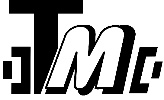 «Технологии машиностроения»ул. Молодогвардейцев, д. 26, г. Салават, Республика Башкортостан, Российская Федерация, 453256тел: (3476) 37-76-05, e-mail: info@ao-tm.ru ОКПО 09241886, ОГРН 1170280016060, ИНН/КПП: 0266053674/026601001ОПРОСНОЙ ЛИСТ НА ЕМКОСТЬ СБОРА КОНДЕНСАТАЗаказчик: _________________________________________________________________________(наименование организации)Эксплуатирующая организация: ____________________________________________Контактное лицо: _________________________________________________________________(Ф.И.О./ должность)Телефон / e-mail: __________________________________________________________________Название объекта: _________________________________________________________________ __________________________________________________________________________________Адрес объекта: ____________________________________________________________________             ___________________                               __________________________________________________                     (Подпись)			          (Расшифровка подписи, должность, дата)                                                        МПДанный опросный лист является неотъемлемой частью договора и служит исходным техническим документом для изготовления емкости. Изменения опросного листа и приложений к нему после запуска емкости в производство не принимаются.№Наименование технических требований и характеристикХарактеристика емкостиХарактеристика емкости1.Рабочая среда2.Внутренний объем 1 м3 1 м32.Внутренний объем 1,5 м3 1,5 м32.Внутренний объем 3 м3 3 м32.Внутренний объем Другой________м3 Другой________м33.Рабочее давление, МПа4.Расчетное давление, МПа5.Средняя температура наиболее холодной пятидневки района установки с обеспеченностью 0,92 (СНиП 23-01-99), °С6.Абсолютная минимальная температура наружного воздуха района установки  (СНиП 23-01-99), °С7.Допустимая сейсмичность района установки ТМ-П по СП 14.13330.2018, баллов8.Рабочая температура среды, °С9.Расчетная температура стенки, °С10.Исполнение Наземное Наземное10.Исполнение Подземное Подземное11.Оснащение площадкой обслуживания ДА НЕТ12.Необходимость установки сигнализатора уровня (указать тип) ДА НЕТ12.Необходимость установки сигнализатора уровня (указать тип) Тип: ___________________________ Стандартное решение по типу Тип: ___________________________ Стандартное решение по типу13.Необходимость возможности опорожнения емкости методом передавливания (оснащение защитной арматурой) ДА НЕТ14.Необходимость обвязки (если «да», то указать перечень элементов) ДА НЕТ14.Необходимость обвязки (если «да», то указать перечень элементов)15.Особые требования к изготовлению емкости16.Количество заказываемых емкостей